Schrijfopdracht – Canon van Nederland In opdracht van het ministerie van Onderwijs, Cultuur en Wetenschap verscheen in 2006 de historische canon. Dit overzicht van de Nederlandse geschiedenis in vijftig zogenaamde vensters was bedoeld voor gebruik in het onderwijs. Dit zouden de personen en gebeurtenissen zijn die iedere Nederlandse leerling moest kennen. Natuurlijk is hier discussie over, want hoe kies je uit duizenden jaren geschiedenis de vijftig belangrijkste? Er is regelmatig gekozen voor zaken die symbool staan voor iets groters: Erasmus als symbool voor de Renaissance, Anne Frank als symbool voor de holocaust en Willibrord als symbool voor de verspreiding van het Christendom. Een deel van de discussie spitst zich toe op de vraag of de canon ‘inclusief’ genoeg is: staan er genoeg vrouwen in? Allochtonen? En is een canon, waar natuurlijk veel ‘bepalers’ (en dus grote witte mannen) in terechtkomen, wel een manier om de geschiedenis van een hele bevolking te vertellen? Daarnaast is er veel discussie over de zwarte bladzijdes uit onze geschiedenis: worden deze voldoende benoemd? Recent is besloten dat dat niet het geval is. Het kabinet heeft in mei 2019 besloten dat de Canon herzien moet worden. Er zullen vensters verdwijnen en vervangen worden voor vensters over de schaduwzijdes van onze geschiedenis. Een andere mogelijkheid is bestaande vensters te herschrijven zodat die schaduwzijdes beter belicht worden. 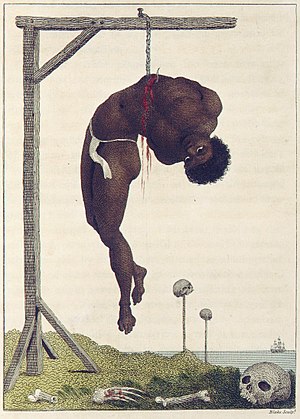 De opdracht voor jullie is het herschrijven van een venster of het vervangen van een venster voor een ander venster, zodat de Canon beter de schaduwzijdes belicht. Een andere optie is de hele canon van tafel te vegen en met een ander concept te komen dat een overzicht van de (Nederlandse?) geschiedenis geeft. 

Deze opdracht telt mee in V6-GS-T03 voor 1/4 van je cijfer. De deadline is vrijdag 18 oktober 2019 om 17.00 uur. 

Leerdoelen
- Je kunt argumenten tegen elkaar afwegen en daaruit een conclusie trekken 
- Je kunt uitleggen wat de rol van een venster binnen de historische canon is. 
- Je kunt uitleggen wat het oorspronkelijke en het door jou gekozen historische voorbeeld inhouden
- Je kunt uitleggenwaarom het door jou gekozen venster een verbetering van de canon is. De opdrachtJe kiest voor opdracht A, B, of CVervangen venster
Je schrijft een betoog van 600-1000 woorden, waarin je een bestaand canonvenster vervangt voor een nieuw. In jouw betoog verdedig je jouw keuze voor het nieuwe venster. 
Je hanteert de volgende structuur. Je geeft aan:
1.  Welk venster je wilt vervangen 
2. Voor welke grotere ontwikkeling dit venster symbool staat in de canon. 
3. Waarom jij juist dit venster wilt vervangen (en niet een ander)
4. Welk ander venster je kiest (licht kort toe wat het inhoudt)
5. Waarom deze ontwikkeling belangrijker is dan het vervangen onderwerp.
6. Welk argument je tegen vervanging van het oorspronkelijke venster voor jouw venster aan kunt dragen
7. Twee argumenten waarom jouw venster toch beter (of minstens even goed is) als het oorspronkelijke venster. Herschrijven Venster 
Als je een venster herschrijft, lever je de link naar het oude venster aan en jouw nieuwe tekst. Daarnaast schrijf je een betoog van 400-800 woorden waarin je uitlegt waarom je juist deze wijzigingen hebt aangebracht. Je hanteert de volgende structuur.  Je geeft aan:Je geeft aan welke informatie je hebt weggehaald.Je geeft aan welke informatie je hebt toegevoegdJe geeft aan welke zwarte bladzijde beter beschreven wordt door het aanpassen van deze informatieWelk argument tegen vervanging van de informatie je kunt aandragenTwee argumenten waarom de aangepaste informatie toch een beter beeld van de geschiedenis geeft.
Een heel nieuw conceptJe schrijft een betoog van 600-1000 woorden, waarin je uitlegt waarom de hele canon naar de stort mag en komt met een alternatief. In jouw betoog verdedig je jouw keuze voor jouw concept. 
Je hanteert de volgende structuur. Je geeft aan:
1.  Wat het doel van de historische canon is
2. Waarvoor jij de canon wilt vervangen (licht kort toe)
3. Waarom dit een betere manier is om de doelen van de canon te bereiken dan de canon zelf.
4. Welk argument je tegen vervanging van de canon voor jouw concept aan kunt dragen
5. Twee argumenten waarom jouw concept toch beter (of minstens even goed is) als de oorspronkelijke canon.Je gaat als volgt te werk:
1. Je gaat naar entoen.nu. Hier vind je de Nederlandse Canon in zijn huidige vorm en scant welke vensters er op dit moment zijn. 
2. Je leest je in op de discussie over de Canon. Je leest in ieder geval het artikel van Miguel Heilbron voor De Correspondent en het artikel van 31 mei 2019 van NOS.nl. 
3. Je kiest één van de vensters uit en bedenkt welke ontwikkeling dit venster vertegenwoordigd. 
4. Je gaat op zoek in je boek, de bibliotheek en op internet voor welke andere gebeurtenis, persoon of ontwikkeling, je dit venster kunt vervangen en schrijft je betoog.Verplichte literatuur:Heilbron, M. (2019). Het geschiedenisonderwijs is eurocentrisch. Wij willen meer perspectieven toevoegen. Geraadpleegd op 3 september 2019, van https://decorrespondent.nl/9535/het-geschiedenisonderwijs-is-eurocentrisch-wij-willen-meer-perspectieven-toevoegen/893705156850-587c60a5NOS. (2019). Aangepaste geschiedeniscanon krijgt meer aandacht voor schaduwkanten. Geraadpleegd op 3 september 2019, van https://nos.nl/artikel/2287063-aangepaste-geschiedeniscanon-krijgt-meer-aandacht-voor-schaduwkanten.htmlAanvullende literatuur:Bijman Reinier et.al. (2012) Zwarte canon: Onderzoek onder zeventig historici. De donkere kant van ons verleden. In: De Groene Amsterdammer,  4 april 2012. Geraadpleegd op 3 september 2019, van https://www.groene.nl/artikel/de-donkere-kant-van-ons-verledenBrouwer, A. (2012) Zwarte Canon: Historici over Nut en Noodzaak. Lessen in Goed en Kwaad. In: De Groene Amsterdammer, 4 april 2012. Geraadpleegd op 3 september 2019, van https://www.groene.nl/artikel/lessen-in-goed-en-kwaadHeijden, van der, C. (2012) Pleidooi voor een eerlijke geschiedschrijving. De Zwarte Canon In: De Groene Amsterdammer, 7 maart 2012. Geraadpleegd op 3 september 2019, van https://www.groene.nl/artikel/de-zwarte-canon NOS. (2012). Canon verplicht op scholen. Geraadpleegd op 3 september 2019, van  https://web.archive.org/web/20120929030613/http://nos.nl/artikel/63088-canon-verplicht-op-scholen.html NOS. (2018) Politiek moet zich niet bemoeien met Nederlandse geschiedenis. Geraadpleegd op 3 september 2019, van https://nos.nl/artikel/2238319-politiek-moet-zich-niet-bemoeien-met-nederlandse-geschiedenis.html Wesseling, H. (2005). Wat iedereen moet weten van de wereldgeschiedenis. Zaterdags bijvoegsel van NRC Handelsblad. Geraadplaagd op 3 september 2019, van https://www.blikopdewereld.nl/onderwijs/2588-wat-iedereen-moet-weten-van-de-wereldgeschiedenis 